Федеральное государственное бюджетное образовательноеучреждение высшего образования«РОССИЙСКАЯ АКАДЕМИЯ НАРОДНОГО ХОЗЯЙСТВА 
И ГОСУДАРСТВЕННОЙ СЛУЖБЫПРИ ПРЕЗИДЕНТЕ РОССИЙСКОЙ ФЕДЕРАЦИИ»                            Северо-западный институт управления - филиал РАНХиГСкафедра сравнительных политических исследований                                        РАБОЧАЯ ПРОГРАММА ДИСЦИПЛИНЫ Б1.О.07. Информатика (анализ данных-1)       Информ.краткое наименование дисциплины (модуля)_______41.03.04 Политология________Государственная политика и управление: европейский опыт______________________Бакалавр______________________(квалификация)___________________________очная__________________________(форма(ы) обучения)Год набора - 2021Санкт-Петербург, 2020 г.              к.с.н. доцент  кафедры СПИ  Зеликова Ю.А.            к.п.н  Заведующий кафедрой СПИ Тарусина И.Г.СОСТАВ РАБОЧЕЙ ПРОГРАММЫ ДИСЦИПЛИНЫПеречень планируемых результатов обучения по дисциплине, соотнесенных с планируемыми результатами освоения образовательной программыДисциплина Информатика (анализ данных) обеспечивает овладение следующими компетенциями:Формируемые компетенцииВ результате освоения дисциплины у студентов должны быть сформированы:2. Объём и место дисциплины в структуре образовательной программы.Объём дисциплины Общая трудоемкость дисциплины Б1.О.07 «Информатика (анализ данных)» составляет 3 зачетные единицы / 108 ч., контактная работа с преподавателем составляет 32 часа, самостоятельная работа обучающихся составляет 76 часов. Дисциплина реализуется частично с применением дистанционных образовательных технологий (далее - ДОТ).Место дисциплины в структуре ООП Дисциплина Б1.О.07. «Информатика (анализ данных)» относится к числу обязательных дисциплин вариативной  части Б1 по направлению «Политология». Она создаёт необходимые предпосылки для освоения программ таких дисциплин, как «Теория игр», «Количественные методы в социальных исследованиях» и ряда дисциплин по выбору студента. Дисциплина читается на 1 курсе в 1 семестре.3. Содержание дисциплиныУО* – устный опрос ДЗ*** – домашнее заданиеТ**** - тестированиеСодержание дисциплины:Тема 1. Теоретическая информатикаПредмет и структура информатики. Основные тенденции развития. Основы и методы защиты информации.Компьютерные сети. Виды компьютерных сетей. Основные понятия. Топология сетей. История возникновения глобальной сети Интернет. Современный ИнтернетТема 2. Информационная технология подготовки текстовых документовРедактирование и форматирование объектов текста. Таблицы в текстовом документе. Графические объекты в текстовом документе. Слияние документов. Виды составных документов. Автоматизация обработки текстового документа.Тема 3. Информационная технология обработки табличных документов в MS ExcelОсновные понятия и объекты табличного процессора. Автоматизация вычислений в среде табличного процессора. Диаграммы. Принципы построения и редактирования. Консолидация данных. Сводные таблицы.Тема 4. Работа в сети ИНТЕРНЕТИстория возникновения сети Интернет. Основы работы в сети интернет.Тема 5. Создание мультимедийных презентацийОсновы создания мультимедийных презентаций.Пример типовых практических заданий:Форматирование документа MS Word  Создание шаблона документа в MS WordСоздание серийных писем в MS WordРабота с большими документами в MS Word (стили, оглавление, сноски, предметный указатель, нумерация страниц)Технология работы с таблицами в MS ExcelИспользование функций в MS ExcelПостроение в MS Excel диаграмм.Автоматизация работы в MS Excel (выборка, сводные таблицы)Создание презентации средствами Power Point по указанной тематике4. Материалы текущего контроля успеваемости обучающихся и фонд оценочных средств промежуточной аттестации по дисциплине.4.1. Формы и методы текущего контроля успеваемости обучающихся и промежуточной аттестации:Устный опрос, домашнее задание, тестирование.В ходе реализации дисциплины информатика используются следующие методы текущего контроля успеваемости обучающихся:При проведении занятий семинарского типа: доклад с презентацией, устный опрос, тестированиеПри контроле результатов  самостоятельной работы студентов: домашнее задание. При проведении зачёта возможно использование дистанционных образовательных технологий (далее - ДОТ). При реализации промежуточной аттестации в ЭО/ДОТ могут быть использованы следующие формы:1.Устно в ДОТ - в форме устного ответа на теоретические вопросы и решения задачи (кейса).2. Письменно в СДО с прокторингом - в форме письменного ответа на теоретические вопросы и решения задачи (кейса).3. Тестирование в СДО с прокторингом.4.2. Материалы текущего контроля успеваемости обучающихся и фонд оценочных средств промежуточной аттестации по дисциплинеТема 1. Теоретическая информатика. Информационная технология – это:взаимосвязанная совокупность средств, методов и персонала, используемых для хранения, поиска, обработки и выдачи информации в интересах поставленной целипроцесс, использующий совокупность средств и методов сбора, обработки и передачи данных для получения информации нового качества о состоянии объектапроцесс, описывающий технологию поиска информацииИнформационная система – это:взаимосвязанная совокупность средств, методов и персонала, используемых для хранения, поиска, обработки и выдачи информации в интересах поставленной целисредство для информирования населенияпроцесс, использующий совокупность средств и методов сбора, обработки и передачи данных для получения информации нового качества о состоянии объектаЖизненный цикл информационной системы – это:процессы в течение эксплуатациисовокупность взаимосвязанных процессов создания и изменения состояния ИС от формирования исходных требований заказчика до окончания эксплуатациипроцессы в течение созданияИнформационная технология обработки данных  предназначена для решения:структурированных задачнеструктурированных задаччастично структурированных задачЭкспертные системы предназначены для:анализа данных, содержащихся в базе данныхпо запросу пользователяпоиска данных анализа данных, содержащихся в базе знаний и выдачи рекомендаций по запросу пользователяИскусственный интеллект – это:способности компьютерных систем к таким действиям, которые назывались бы интеллектуальными, если бы исходили от человека.интеллект человека в области искусстваинтеллект, заложенный в роботаИнформационное моделирование позволяет:определить оптимальную структуру данных для разрабатываемой прикладной программы.выбрать модель компьютера для работы с той или иной информацией.исследовать поведение объекта или процесса без натурных экспериментов и построения материальных моделейБаза знаний – это:совокупность данных предметной области в экспертной системе совокупность знаний предметной области в экспертной системесовокупность знаний эксперта по конкретному вопросуРаспределенная обработка данных – это:обработка данных, выполняемая на независимых, но связанных между собой компьютерахиерархичная обработка информацииобработка данных, выполняемая на ПКТема 2. Информационная технология подготовки текстовых документов в MS WORDАбзац текстового документа — это:последовательность символов, завершающаяся признаком конца абзацачасть текста, содержащая в себе завершенное в смысловом плане положениечасть текста, выделенная абзацным отступомРаздел  текстового документа — это:часть текстового документа, имеющая заголовок.часть текстового документа, в пределах которой остаются неизменными число колонок на странице, размер листа бумаги и атрибуты форматирования страницычасть текстового документа, соответствующая его главе.Колонтитулы в текстовом процессоре MS Word — это заголовки колонок в текстовой таблицечасти титульного листатекст или изображение, в верхнем и нижнем поле повторяющееся на каждой из страниц  текстового документаТекстовые формы — этотекстовые документы, в которых отдельные элементы текстовой информации расположены на строго фиксированных местах страницытекстовые документы, в которых оставлены места для последующего заполнениядругое название текстовых таблиц.Стилевое форматирование – этоназначение отдельным абзацам или символам определенных стилейприведение документа к Госстандартуформатирование титульного листа.Организационная диаграмма – этодиаграмма, отображающая динамику данных других диаграмм между различными задачамидиаграмма для построения, иерархичных структур.мастер построения диаграммКакие из ниже перечисленных полей являются полями формыТекстовое поле, Список, ПереключательФлажок, Текстовое поле, Поле со списком,Поле со списком, Надпись, ФлажокДля создания серийных писемДостаточно только основного документаДостаточно основного документа и источника данныхДостаточно основного документа, источника данных и промежуточной таблицыАвтотекст предназначенДля долговременного хранения информацииДля хранения в буфере обменаДля использования стиляСноска  - это Несколько абзацевСписок - перечисление Примечание к тексту, которое находится в нижней части страницы или в конце документа и снабжается номером или другой пометкойТема 3. Информационная технология обработки табличных документов в MS ExcelПо какой причине в ячейке могло появится #ЗНАЧ?сложение числа и текстаделение на нольсложение очень большого и очень маленького числаЧто такое ссылка?То же самое, что «сноска» в WordЧасть формулыКнопка на панели инструментов Материнская строка - это  Расчетная строка таблицы, формулы в которой составляются “вручную”Расчетная строка таблицы, формулы в которой копируются из строки формулСтрока, содержащая заголовки всех столбцов таблицыОтносительными называются ссылки, которые При копировании в составе формулы в другую ячейку не изменяютсяПри копировании в составе формулы в другую ячейку изменяютсяСвязаны  определенными отношениями с другими ячейками таблицыАбсолютными называются ссылки, которыеПри копировании в составе формулы в другую ячейку не изменяютсяПри копировании в составе формулы в другую ячейку изменяютсяНе связаны  никакими отношениями с другими ячейками таблицыКакая из указанных причин могла привести к появлению ### в столбцеСложение числа и текстаНеправильная ссылка на ячейкуСлишком большое число, не отображено в ячейкеТаблица для обобщения и анализа больших объемов данных называется_____________________Что показано на картинке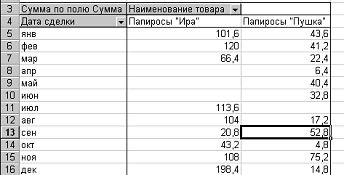 Консолидация данныхСводная таблицаПромежуточные итогиФильтрЧто показано на картинке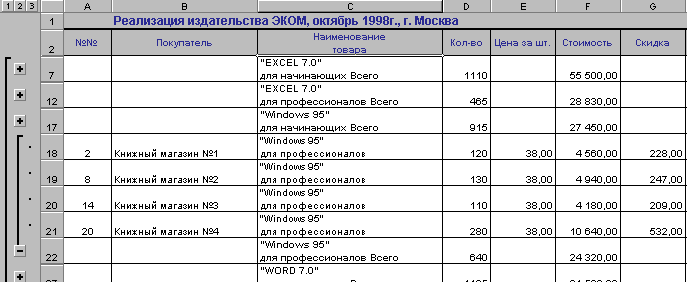 Консолидация данныхСводная таблицаПромежуточные итогиФильтрНа рисунке представлена сводная таблица с группировкой по полям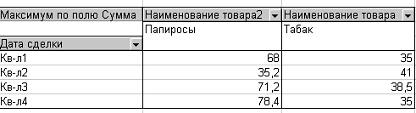 Наименование товара и Дата сделкиСумма и Наименование товаровДата сделкиТема 4. Работа в сети интернет и создание вэб-страниц.1. Схема соединения узлов сети называетсядоменомпротоколомтопологиеймаркером4. Приложение Internet Explorer позволяет общаться в чате по протоколу IRCзагружать новостные группы по протоколу NNTP загружать web-страницы по протоколу HTTP и файлы по протоколу FTPСкачивать данные по протоколу DNS6. Укажите что такое протокол передачи данных?совокупность правил, определяющих формат данных и процедуры их передачи в канале связи. совокупность правил общения в чатесовокупность правил передачи оплаты за услугигруппа писем на отправку7.Интернет пейджеры - этопрограммы загрузки данныхпрограммы удаленного сеансапрограммы для общения в сетипротоколы8. Язык HTML- это язык разметки гипертекстаязык общения на форумесистема кодов для отображения данныхсистема описания последовательности создания таблиц9. Укажите что такое DNS?адреса компьютеров в сети Интернет сетьсервер доменных адресовпротокол передачи данных11. Укажите что такое сервер? высокопроизводительный компьютер, на основе которого делается сетькомпьютер для показа мультимедиа контентаигровой компьютер компьютер для решения сложных математических выяислений14. Основная функция протокола TCP/IP - это передача адресов в сетипередача файлов в сетиорганизация передачи данных в сетипересылка электронной почты15. Выберите чему присваивается IP адрес?каждому пользователю сетикаждой точке присоединения к сетикаждому компьютеру в сетикаждому информационному ресурсу сети16. Укажите что такое доменный адрес? способ записи IP адресачетыре группы цифрсимвольная строка, разбитая на части точкамиобязательный компонент ссылки на информационный ресурс17. Какой компонент технологии Интернета выполняет функцию преобразования доменного адреса в IP-адрес?обозреватель сетисерверпрограмма-клиентслужба именования доменов18. Что такое узел Web?совокупность связанных документовсовокупность связанных документов, размещенных на одном сервере Web сервер службы WebIP-адрес информационного ресурса19. Что такое URL? доменный адресIP-адресспособ записи ссылки, подходящий для всех случаевтекстовая строка, содержащая в себе имя протокола, адрес сервера и имя ресурса4.3. Оценочные средства для промежуточной аттестацииДисциплина информатика (анализ данных) овладение следующими компетенциями:     Перечень вопросов для подготовки к зачетуИнформатика как фундаментальная наука и область практической деятельности.Понятие об информационном обществе. Основные признаки и тенденции развития.Эволюция развития вычислительной техники. Понятие «информация». Показатели качества информации. Адекватность информации.Представление информации в компьютере. Единицы измерения информации.Понятие информационной технологии. Виды информационных технологий.Понятие новой информационной технологии.Информационные системы. Типы ИС.Справочно-правовые ИС.Аппаратные средства персонального компьютера.Схема обработки информации на компьютере.Виды и назначение запоминающих устройств персонального компьютера.Виды и назначение периферийных устройств персонального компьютера. Понятие программного обеспечения. Классификация по функциональному признаку.Структура системного программного обеспечения.Функции и назначение операционной системы. ОС Windows. Признаки графической операционной системы. Функции и назначение сервисных системных программ.Характеристика пакетов прикладных программ. Понятие программного продукта.Назначение инструментальных систем программирования. Компьютерные сети. Классификация и назначение.История создания сети Интернет. Основные службы.Поиск информации в сети Интернет. Социальные сети.Понятие конфиденциальности и целостности информации, причины их нарушения.Информационные угрозы,  Виды вредоносных программ и  средства борьбы с ними.Понятие и свойства алгоритма. Способы описания алгоритмов.Основные структуры алгоритмов.Языки программирования.Характеристики и функциональные возможности ОС Windows. Пользовательский интерфейс среды MS Windows XP.Архивирование файлов. Среда архиватора WinRar, WinZip.Форматирование документа в текстовом процессоре Word.Операции с графическими объектами в текстовом процессоре Word.Создание и работа с таблицами в текстовом процессоре Word. Разработка бланкового документа в текстовом процессоре Word.Вставка в документ Word оглавления, указателей, сносок, примечаний, аннотаций, списка иллюстраций.Создание рассылки серийных писем в текстовом процессоре Word.Функциональные возможности  ТП Excel. Пользовательский интерфейс.Относительные и абсолютные ссылки в ТП Excel.Вычисления по формулам, стандартные функции в ТП Excel. Графическое представление данных в ТП Excel.Работа с электронной таблицей как с базой данных (списки): цели и средства.Консолидация данных в электронной таблице.Построение сводной таблицы в  Excel и анализ данных с ее помощью.Прогнозирование и регрессионный анализ в Excel.Подбор параметра и сценарии в электронных таблицах Excel.Решение оптимизационных задач в Excel с помощью инструмента Поиск решения.Подготовка презентации в формате текстового документа Word.Типы объектов слайда  Способы навигации в пределах презентацииТиповые контрольные задания или иные материалы, необходимые для оценки знаний, умений, навыков, характеризующие этапы формирования компетенция в процессе освоения ОПЗадания, направленные на формирование способностей решать стандартные задачи профессиональной деятельности на основе информационной и библиографической культуры с применением информационно-коммуникационных технологий и с учетом основных требований информационной безопасности (ОПК 10.2).Сформируйте сводную таблицу показателей эффективности избирательной кампании на основе предложенных данных.Представьте в графическом виде результаты, показывающие связь явки и результатов голосования за партию власти. Подготовьте презентацию с использованием мультимедийных средств.Шкала оценивания. При оценивании используется балльно-рейтинговая система. Баллы выставляются за посещаемость (максимум 18 баллов), работу на семинарах (максимум 12 баллов), выполнение контрольных работ (максимум 20 баллов); тестирование (максимум 20 баллов), зачет (максимум 30 баллов). Дисциплина считается освоенной, если студент набрал не менее 51 балла в результате выполнения всех типов заданий, включая ответ на зачете. На основании п. 14 Положения о балльно-рейтинговой системе оценки знаний обучающихся в РАНХиГС в институте принята следующая шкала перевода оценки из многобалльной в систему «зачтено»/ «не зачтено»:4.4. Методические материалы.Зачет проводится в компьютерном классе, с работающими ПК, подключенными к интернету. Можно пользоваться открытыми базами данных.Схема расчета рейтинговых баллов по дисциплине «Информатика (анализ данных)»5.Методические указания для обучающихся по освоению дисциплины (модуля).Изучение социологии в академии осуществляется с использованием основных форм учебных занятий: лекций, семинаров,  разбора практических заданий, самостоятельной работы.Лекция является  ведущей формой учебных занятий. Она отличается монологичностью, в ней активная роль принадлежит преподавателю, задача которого сводится к тому, чтобы в отведенное время раскрыть содержание учебных вопросов или дать схему ответа на узловые проблемы темы лекции.Работа студента на лекции предполагает, в первую очередь, не столько умение записывать все то, о чем говорит преподаватель, а способность обобщать сказанное в краткие тезисы, выделять главное, отыскивать логические и смысловые связи  в учебном материале, отмечать непонятные места с тем, чтобы позднее задать вопросы лектору или обсудить проблемы в ходе семинарского занятия. Умение эффективно и плодотворно работать на лекции является признаком высокой учебной культуры студента и во многом определяет успешное освоение учебного курса философии в целом.Лекция, несмотря на ее важность, еще не решает задач, которые ставятся в процессе обучения. Эти цели достигаются в ходе групповых занятий, основным видом которых при изучении философии является семинар.Семинар, в переводе с латинского языка, означает, буквально, «рассадник знаний». Это вид занятий, на котором ведется обсуждение заранее сформулированных учебных вопросов в соответствии с темой учебного плана. Главное в нем – достижение познавательных, методических и воспитательных целей посредством активного включения студентов в обсуждение учебного материала. Роль преподавателя сводится, в основном, к организации обсуждения учебных вопросов, ориентации выступающих, созданию проблемных ситуаций, оказанию методической помощи при затруднительных вопросах. Подготовка к семинарскому занятию предполагает целенаправленную самостоятельную работу студентов. Прежде всего, необходимо внимательно ознакомиться с заданиями, предлагаемыми для обсуждения на семинаре, на что уходит не более трех-пяти минут времени. Затем следует просмотреть свой конспект лекций, на что потребуется 15-20 минут времени. Таким образом, за первые 20-25 минут работы только на основе записей, сделанных на лекции, можно получить представление о содержании каждого вопроса семинарского занятия. Однако даже хорошо записанный конспект лекций требует доработки, а для этого необходимо обратиться к оригинальным текстам и другой рекомендованной литературе. Студент должен знать основные критерии оценки его учебной работы по дисциплине. Назовем основные из них:Знание учебного материала в соответствии с учебной программой дисциплины (степень освоения имеющейся литературы по теме, учебному вопросу);  способность дать оценку существующим точкам зрения по раскрываемой проблеме; творческое владение понятийным аппаратом социологии).Степень проявления творчества и самостоятельности при раскрытии обсуждаемого вопроса (умение выделять главные аспекты проблемы, нестандартно, оригинально мыслить; способность отстаивать свою позицию, опираясь на знание теории вопроса; умение формулировать актуальные вопросы общественной жизни, развития военной теории и практики).Доказательность и убедительность выступления (положения, приводимые в выступлении, должны содержать определенную систему аргументов, раскрывающую позицию курсанта по данной проблеме, убеждать в правильности этой позиции).Наличие конспекта лекций и его отработка во время самостоятельной работы.Знание рекомендованной литературы.Активность на занятии (выступления на семинарских занятиях; умение и стремление задавать вопросы, участие в дискуссии, подготовка научных сообщений и эссе).Планы семинарских занятийЗанятие 1. Редактирование и форматирование текста в текстовом процессоре Word Основные вопросы.Ввод текста с клавиатуры (на основе существующего документа, на основе шаблона),поиск и замена текста,средства отмены и возврата текста, автотекст, автозамена, ввод специальных и произвольных символов,тезаурус, автоматизация проверки правописания. форматирование шрифтов, форматирование абзацев, форматирование разделов, форматирование колоноксоздание нумерованных и маркированных списков.обрамление и заливка объектов текста.Литература, используемая при подготовке к занятию: Долженков В., Стученков А.. Microsoft Office Excel 2010. - СПб. : БХВ-Петербург, 2011,  816с.Макарова Н., Волков В.. Информатика: учебник для вузов. Стандарт третьего поколения  - СПб. : Питер, 2011. - 576 c. Симонович С. Информатика : Базовый курс : Учебник для вузов. 3-е изд. Стандарт третьего поколения  - СПб. : Питер, 2011. - 640 c. Стоцкий Ю., Васильев А., Телина И. Office 2010. Самоучитель. СПб. : Питер, 2010. -  432 c. Таненбаум Э., Остин Т.. Архитектура компьютера. 6-е изд. - СПб. : Питер, 2013. - 816 c. Занятие 2. Работа с таблицами в текстовом процессоре Word. Основные вопросы.Укажите способы создания (вставки) таблицы в текстовом документе, Заполнение и редактирование таблицы,форматирование столбцов и строк таблицы,  автоформат таблицы,объединение ячеек таблицывставка формул в таблицуОбрамление таблицыЛитература, используемая при подготовке к занятию: Долженков В., Стученков А.. Microsoft Office Excel 2010. - СПб. : БХВ-Петербург, 2011,  816с.Макарова Н., Волков В.. Информатика: учебник для вузов. Стандарт третьего поколения  - СПб. : Питер, 2011. - 576 c. Симонович С. Информатика : Базовый курс : Учебник для вузов. 3-е изд. Стандарт третьего поколения  - СПб. : Питер, 2011. - 640 c. Стоцкий Ю., Васильев А., Телина И. Office 2010. Самоучитель. СПб. : Питер, 2010. -  432 c. Таненбаум Э., Остин Т.. Архитектура компьютера. 6-е изд. - СПб. : Питер, 2013. - 816 c. Занятие 3. Вставка  графических объектов в текстовый документ - 4 часаОсновные вопросы.Вставка и форматирование надписейВставка и форматирование рисунковВставка и форматирование диаграммСоздание организационных диаграммЛитература, используемая при подготовке к занятию: Бройдо В., Ильина О. Вычислительные системы, сети, и коммуникации: Учебник для вузов. 4-е изд. - СПб. : Питер, 2010. - 560c. , Гриф МО Учебное пособие.Гусева Е.Н. Информатика :[электронный ресурс] учебное пособие. М. : Флинта, 2011, 260 с.Забуга А. Теоретические основы информатики. Учебное пособие. Стандарт третьего поколения. - СПб. : Питер, 2014. - 208 c. Макарова Н.В. Практикум по информатике. Учебное пособие для вузов. - СПб. : Питер, 2012. - 320 c. Занятие 4. Слияние документов Основные вопросы.Создание основного документа и источника данных, Организация полей слияния,Организация  полей Word,Отбор данных в процессе слияния. Литература, используемая при подготовке к занятию:Долженков В., Стученков А.. Microsoft Office Excel 2010. - СПб. : БХВ-Петербург, 2011,  816с.Макарова Н., Волков В.. Информатика: учебник для вузов. Стандарт третьего поколения  - СПб. : Питер, 2011. - 576 c. Симонович С. Информатика : Базовый курс : Учебник для вузов. 3-е изд. Стандарт третьего поколения  - СПб. : Питер, 2011. - 640 c. Стоцкий Ю., Васильев А., Телина И. Office 2010. Самоучитель. СПб. : Питер, 2010. -  432 c. Таненбаум Э., Остин Т.. Архитектура компьютера. 6-е изд. - СПб. : Питер, 2013. - 816 c. Занятие 5.  Автоматизация обработки текстового документа Основные вопросы.Создание бланковых документов с использованием полей формы.Панель инструментов формы. Порядок разработки формы. Вставки полей формы. Защита формы от изменений.Использование стилевого форматирования. Колонтитулы, нумерация страницСоздание оглавления и предметного указателя. Вставка сноскиАвтоматическая нумерация объектов текстового документа. (рисунков, таблиц и пр.)Работа с документом в режиме структурыОформление титульного листаЛитература, используемая при подготовке к занятию:Бройдо В., Ильина О. Вычислительные системы, сети, и коммуникации: Учебник для вузов. 4-е изд. - СПб. : Питер, 2010. - 560c. , Гриф МО Учебное пособие.Гусева Е.Н. Информатика :[электронный ресурс] учебное пособие. М. : Флинта, 2011, 260 с.Забуга А. Теоретические основы информатики. Учебное пособие. Стандарт третьего поколения. - СПб. : Питер, 2014. - 208 c. Макарова Н.В. Практикум по информатике. Учебное пособие для вузов. - СПб. : Питер, 2012. - 320 c. Занятие 6. Основные понятия и объекты табличного процессора Excel Основные вопросы:Среда табличного процессора. Типы данныхФорматы данных. Ввод данныхЛитература, используемая при подготовке к занятию:Макарова Н.В. Практикум по информатике. Учебное пособие для вузов. - СПб. : Питер, 2012. - 320 c. Одиноков В.В., Коцюбинский В.П. Операционные системы и сети. Томск: Тусур , 2007. - 391 c. , УМО.Степанов А.Н.. Информатика : учеб, пособие для вузов, рек. М-вом образования Рос. Федерации / А.Н. Степанов. - 6-е изд. - СПб. : Питер, 2009.-720 с.Чекмарёв А. Windows 7 для пользователя. - СПб. : БХВ-Петербург, 2010, 560с.Занятие 7.  Автоматизация вычислений в среде табличного процессора Excel Основные вопросы: Использование формул для вычислений. Ссылки на ячейки (абсолютные, относительные, смешанные), ссылки на другие листы.Копирование формулИспользование логических функций.Функция ЕСЛИИспользование статистических функций.Использование функции ПРОСМОТРПромежуточные ИТОГИ.Литература, используемая при подготовке к занятию:Макарова Н.В. Практикум по информатике. Учебное пособие для вузов. - СПб. : Питер, 2012. - 320 c. Одиноков В.В., Коцюбинский В.П. Операционные системы и сети. Томск: Тусур , 2007. - 391 c. , УМО.Степанов А.Н.. Информатика : учеб, пособие для вузов, рек. М-вом образования Рос. Федерации / А.Н. Степанов. - 6-е изд. - СПб. : Питер, 2009.-720 с.Чекмарёв А. Windows 7 для пользователя. - СПб. : БХВ-Петербург, 2010, 560с.Занятие 8. Редактирование и форматирование диаграмм в среде табличного процессора Excel Основные вопросы: Мастер диаграмм.Виды диаграмм.Представление данных на диаграммахПостроение и редактирование объектов диаграмм: осей, цен деления шкал,  добавление и удаление рядов и др.. Форматирование объектов диаграммыЛитература, используемая при подготовке к занятию:Долженков В., Стученков А.. Microsoft Office Excel 2010. - СПб. : БХВ-Петербург, 2011,  816с.Макарова Н., Волков В.. Информатика: учебник для вузов. Стандарт третьего поколения  - СПб. : Питер, 2011. - 576 c. Симонович С. Информатика : Базовый курс : Учебник для вузов. 3-е изд. Стандарт третьего поколения  - СПб. : Питер, 2011. - 640 c. Стоцкий Ю., Васильев А., Телина И. Office 2010. Самоучитель. СПб. : Питер, 2010. -  432 c. Таненбаум Э., Остин Т.. Архитектура компьютера. 6-е изд. - СПб. : Питер, 2013. - 816 c. Занятие 9.  Работа со списками.  Структурирование таблиц.Основные вопросы:Сортировка списков данных по разным признакам. Автофильтр, пользовательский, расширенный фильтры.Отбор данных с помощью формыСтруктурирование таблиц. Подведение итоговЛитература, используемая при подготовке к занятию:Долженков В., Стученков А.. Microsoft Office Excel 2010. - СПб. : БХВ-Петербург, 2011,  816с.Макарова Н., Волков В.. Информатика: учебник для вузов. Стандарт третьего поколения  - СПб. : Питер, 2011. - 576 c. Симонович С. Информатика : Базовый курс : Учебник для вузов. 3-е изд. Стандарт третьего поколения  - СПб. : Питер, 2011. - 640 c. Стоцкий Ю., Васильев А., Телина И. Office 2010. Самоучитель. СПб. : Питер, 2010. -  432 c. Таненбаум Э., Остин Т.. Архитектура компьютера. 6-е изд. - СПб. : Питер, 2013. - 816 c. Занятие 10. Сводные таблицыОсновные вопросы: Построение сводных таблиц с помощью Мастера. Макет сводной таблицы. Настройка параметров полей. Группировка данных.Литература, используемая при подготовке к занятию:Долженков В., Стученков А.. Microsoft Office Excel 2010. - СПб. : БХВ-Петербург, 2011,  816с.Макарова Н., Волков В.. Информатика: учебник для вузов. Стандарт третьего поколения  - СПб. : Питер, 2011. - 576 c. Симонович С. Информатика : Базовый курс : Учебник для вузов. 3-е изд. Стандарт третьего поколения  - СПб. : Питер, 2011. - 640 c. Стоцкий Ю., Васильев А., Телина И. Office 2010. Самоучитель. СПб. : Питер, 2010. -  432 c. Таненбаум Э., Остин Т.. Архитектура компьютера. 6-е изд. - СПб. : Питер, 2013. - 816 c. Занятие 11. Создание мультимедийных презентаций.Подготовка презентации в формате текстового документа Word.Использование заметок.Операции с блоками объектов.Иерархические диаграммы.Навигация в презентации.Использование гиперссылок .Литература, используемая при подготовке к занятию:Гусева Е.Н. Информатика :[электронный ресурс] учебное пособие. М. : Флинта, 2011, 260 с.Забуга А. Теоретические основы информатики. Учебное пособие. Стандарт третьего поколения. - СПб. : Питер, 2014. - 208 c. Макарова Н.В. Практикум по информатике. Учебное пособие для вузов. - СПб. : Питер, 2012. - 320 c. Занятие 12. Работа в сети ИнтернетАппаратные компонеты сетиСервисы ИнтернетБраузеры ИнтернетПоиск информации в ИнтернетСоциальные сетиЛитература, используемая при подготовке к занятию:Гусева Е.Н. Информатика :[электронный ресурс] учебное пособие. М. : Флинта, 2011, 260 с.Забуга А. Теоретические основы информатики. Учебное пособие. Стандарт третьего поколения. - СПб. : Питер, 2014. - 208 c. Макарова Н.В. Практикум по информатике. Учебное пособие для вузов. - СПб. : Питер, 2012. - 320 c. 6. Учебная литература и ресурсы информационно-телекоммуникационной сети "Интернет", учебно-методическое обеспечение самостоятельной работы обучающихся по дисциплине (модулю)Основная литератураДолженков В., Стученков А.. Microsoft Office Excel 2010. - СПб. : БХВ-Петербург, 2011,  816с.Макарова Н., Волков В.. Информатика: учебник для вузов. Стандарт третьего поколения  - СПб. : Питер, 2011. - 576 c. Симонович С. Информатика : Базовый курс : Учебник для вузов. 3-е изд. Стандарт третьего поколения  - СПб. : Питер, 2011. - 640 c. Стоцкий Ю., Васильев А., Телина И. Office 2010. Самоучитель. СПб. : Питер, 2010. -  432 c.  Дополнительная литература:Таненбаум Э., Остин Т.. Архитектура компьютера. 6-е изд. - СПб. : Питер, 2013. - 816 c. Ташков П.А. Работа в Интернете. Энциклопедия. - СПб. : Питер, 2010. - 416 c. Шаньгин В.Ф. защита компьютерной информации. Эффективные методы и средства. М. : ДМК Пресс, 2010, 544с.,УМО.Бройдо В., Ильина О. Вычислительные системы, сети, и коммуникации: Учебник для вузов. 4-е изд. - СПб. : Питер, 2010. - 560c. , Гриф МО Учебное пособие.Гусева Е.Н. Информатика :[электронный ресурс] учебное пособие. М. : Флинта, 2011, 260 с.Учебно-методическое обеспечение для самостоятельной работы.Забуга А. Теоретические основы информатики. Учебное пособие. Стандарт третьего поколения. - СПб. : Питер, 2014. - 208 c. Макарова Н.В. Практикум по информатике. Учебное пособие для вузов. - СПб. : Питер, 2012. - 320 c. Одиноков В.В., Коцюбинский В.П. Операционные системы и сети. Томск: Тусур , 2007. - 391 c. , УМО.Степанов А.Н.. Информатика : учеб, пособие для вузов, рек. М-вом образования Рос. Федерации / А.Н. Степанов. - 6-е изд. - СПб. : Питер, 2009.-720 с.Чекмарёв А. Windows 7 для пользователя. - СПб. : БХВ-Петербург, 2010, 560с.Нормативные правовые документыФедеральный закон "Об образовании в Российской Федерации" от 29.12.2012 N 273-ФЗ. URL: http://www.consultant.ru/document/cons_doc_LAW_140174/ Интернет-ресурсыhttp://faculty.ucr.edu/~hanneman/nettext/C7_Connection.htmlСайт научной библиотеки СЗИУ http://nwipa.ru 	1. Электронные учебники электронно - библиотечной системы (ЭБС)  «Айбукс» 	2. Электронные учебники электронно – библиотечной системы (ЭБС) «Лань» 	3. Научно-практические статьи по финансам и менеджменту Издательского дома «Библиотека Гребенникова» 	4. Статьи из периодических изданий по  общественным  и гуманитарным наукам «Ист - Вью»  	5. Энциклопедии, словари, справочники «Рубрикон»   	6.  Англоязычные  ресурсы EBSCO Publishing- доступ к мультидисциплинарным полнотекстовым базам данных различных мировых издательств по бизнесу, экономике, финансам, бухгалтерскому учету, гуманитарным и естественным областям знаний, рефератам и полным текстам публикаций из научных и научно–популярных журналов.7. Emerald- крупнейшее мировое издательство, специализирующееся на электронных журналах и базах данных по экономике и менеджменту.    6.6. Иные источники и базы данныхЕдиный архив экономических и социологических данных ГУ-ВШЭ (http://sophist.hse.ru) Федеральная служба государственной статистики (http://www.gks.ru):Независимый институт социальной политики (http://atlas.socpol.ru/overviews/demography/index. shtml) Russia Longitudinal Monitoring Survey (РМЭЗ): http://www.cpc.unc.edu/projects/rlms/project/study.html Центральная избирательная комиссия РФ (http://www.cikrf.ru/)ВЦИОМ (www.wciom.ru)Архив Межуниверситетского Консорциума политических и социальных исследований (Interuniversity Consortium for Political and Social Research (ICPSR) (http://www.icpsr.umich.edu/) Архив ROPER-center - доступны данные крупнейшего проекта General Social Survey за 1972-2008 (http://www.ropercenter.uconn.edu/data_access/data/datasets/ general_social_survey.html#codebook)Информационные технологии, используемые при осуществления образовательного процесса по дисциплине (модулю), включая перечень программного обеспечения и информационных справочных систем (при необходимости).Мультимедийные (цифровые) инструменты и образовательные ресурсы, обучающие программы по предмету, пакеты программного обеспечения общего назначения (текстовые редакторы, графические редакторы).Система тестирования качества знаний обучающихсяПрограмма «Антиплагиат».Материально-техническая база, информационные технологии, программное обеспечение и информационные  справочные системы УТВЕРЖДЕНАРешением методической комиссии по направлению подготовки «Политология»Протокол №2  от «27» апреля 2020 г. С изм. от «07» июня 2021 г. (протокол №3)© Зеликова Ю.© СЗИУ РАНХиГС1. Перечень планируемых результатов обучения по дисциплине, соотнесенных с планируемыми результатами освоения образовательной программы…………………………………….............................................................................42. Объем и место дисциплины в структуре образовательной программы……………………………………………………………………………….............53. Содержание и структура дисциплины ……………………………………….......................54. Материалы текущего контроля успеваемости обучающихся и фонд оценочных средств промежуточной аттестации по дисциплине …………………………………..........................75. Методические указания для обучающихся по освоению дисциплины ……... …............206. Учебная литература и ресурсы информационно-телекоммуникационной сети "Интернет", учебно-методическое обеспечение самостоятельной работы обучающихся по дисциплине…………………………………………………..................................................... 286.1. Основная литература…………………………………………..…………...…….....……..286.2. Дополнительная литература…………………………………...…………..…….....……..286.3. Учебно-методическое обеспечение самостоятельной работы…………………….........286.4. Нормативные правовые документы………………………………….……..………........286.5. Интернет-ресурсы……………………….……………………………………..……........286.6. Иные источники………………………….……….…………………………….……........297. Материально-техническая база, информационные технологии, программное обеспечение и информационные справочные системы …………………...…..………........29Код компетенцииНаименованиекомпетенцииКод этапа освоения компетенцииНаименование этапа освоения компетенцииОПК-2	Способен применять информационно-коммуникационные технологии и программные средства для решения стандартных задач профессиональной деятельности на основе информационной и библиографической культуры и требований информационной безопасностиОПК-2.1Приобретает знания об информационно-коммуникационных технологиях, программных средствах для решения стандартных задач в области политологии, а также основах информационной безопасности, сопровождающих профессиональную деятельность политологаУК ОС-2Способность разрабатывать проект на основе оценки ресурсов и ограниченийУК ОС -2.1Формирует способность к определению проблемы, постановке проектного замысла и предварительному планированию проектных задачОТФ/ТФ (при наличии профстандарта)/ профессиональные действияКод этапа освоения компетенцииРезультаты обученияОрганизация выполнения научно-исследовательских работ по проблемам, предусмотренным тематическим планом сектора (лаборатории)ОПК 2.1на уровне знаний: понимание возможностей и пределов математики в анализе политических институтов и процессовСбор, подготовка и представление актуальной информации для населения через средства массовой информацииУК ОС – 2.1На уровне знаний: понимание природы управления трудовыми ресурсами проекта и менеджмента человеческих ресурсов проекта, типов ограничений проекта, методов распределения ресурсов в проекте;на уровне умений: способность самостоятельно использовать знания при определении и характеристики типа проекта, ролевых позиций в группе по осуществлению проекта, а также аргументировании выбора собственного места в проекте.№ п/пНаименование тем (разделов), Объем дисциплины (модуля), час.Объем дисциплины (модуля), час.Объем дисциплины (модуля), час.Объем дисциплины (модуля), час.Объем дисциплины (модуля), час.Объем дисциплины (модуля), час.Форма
текущего 
контроля успеваемости**, промежуточной аттестации№ п/пНаименование тем (разделов), ВсегоКонтактная работа обучающихся с преподавателем
по видам учебных занятийКонтактная работа обучающихся с преподавателем
по видам учебных занятийКонтактная работа обучающихся с преподавателем
по видам учебных занятийКонтактная работа обучающихся с преподавателем
по видам учебных занятийСРФорма
текущего 
контроля успеваемости**, промежуточной аттестации№ п/пНаименование тем (разделов), ВсегоЛЛРПЗКСРСРФорма
текущего 
контроля успеваемости**, промежуточной аттестацииОчная форма обученияОчная форма обученияОчная форма обученияОчная форма обученияОчная форма обученияОчная форма обученияОчная форма обученияОчная форма обученияОчная форма обучения1Теоретическая информатика1248УО, ДЗ2Информационная технология подготовки текстовых документов24816УО, ДЗ3Информационная технология обработки табличных документов в MS Excel24816Т, ДЗ4Работа в сети Интернет. 24618УО5Создание мультимедийных презентаций24618Т6Промежуточный контрользачетИтого108\ 813276Код компетенцииНаименованиекомпетенцииКод этапа освоения компетенцииНаименование этапа освоения компетенцииОПК-2	Способен применять информационно-коммуникационные технологии и программные средства для решения стандартных задач профессиональной деятельности на основе информационной и библиографической культуры и требований информационной безопасностиОПК-2.1Приобретает знания об информационно-коммуникационных технологиях, программных средствах для решения стандартных задач в области политологии, а также основах информационной безопасности, сопровождающих профессиональную деятельность политологаУК ОС-2Способность разрабатывать проект на основе оценки ресурсов и ограниченийУК ОС -2.1Формирует способность к определению проблемы, постановке проектного замысла и предварительному планированию проектных задачЭтап освоения компетенцииПоказатель оцениванияКритерий оцениванияОПК-2.1 Усвоение знания об информационно-коммуникационных технологиях, программных средствах для решения стандартных задач в области политологии, а также основах информационной безопасности, сопровождающих профессиональную деятельность политолога.Уровень знания об информационно-коммуникационных технологиях, программных средствах для решения стандартных задач в области политологии, а также основах информационной безопасности, сопровождающих профессиональную деятельность политологаСтепень владения знаниями об информационно-коммуникационных технологиях, программных средствах для решения стандартных задач в области политологии, а также основах информационной безопасности, сопровождающих профессиональную деятельность политологаУК ОС- 2. способность к самоопределению по типу участия в различных типах проектов (на основе полученного в школе опыта)Деятельностный – качество определения (создания) условий для самоопределения. Определяет тип(ы) проекта(ов) для участия в них с учетом личностных, социальных и профессиональных интересов (социальные, направленные на развитие волонтерского движения; профессионально-ориентированные, направленные на самоопределение студентов и др.).Осуществлен выбор типа проекта и степени (уровня) участия студента в проекте.Выражена готовность к сотрудничеству в различных группах (межпредметных) и определена ролевая позиция в группе по осуществлению проектов.Оптимально распределены обязанности по задачам и подзадачам в рамках цели проекта.Оценочные средства(формы текущего и промежуточного контроля)ПоказателиоценкиКритерииоценкиКонтрольная работапроцент правильных ответов на вопросы теста.Менее 60% – 0 баллов;61 - 75% – 6 баллов;76 - 90% – 8 баллов;91 - 100% – 10 баллов.Устный опросКорректность и полнота ответовСложный вопрос: полный, развернутый, обоснованный ответ – 10 балловПравильный, но не аргументированный ответ – 5 балловНеверный ответ – 0 балловОбычный вопрос:полный, развернутый, обоснованный ответ – 4 баллаПравильный, но не аргументированный ответ – 2 баллаНеверный ответ – 0 баллов.Простой вопрос:Правильный ответ – 1 балл;Неправильный ответ – 0 балловРешение задач (домашние задания)правильность решения;корректность выводовобоснованность решений баллы начисляются от 0,5 до 2 в зависимости от сложности задачи/вопроса (не более 48 баллов за семестр)Количество балловОценкаОценкаКоличество балловпрописьюбуквой96-100отличноА86-95отличноВ71-85хорошоС61-70хорошоD51-60удовлетворительноЕот 0 до 50 баллов«не зачтено»от 51 до 100 баллов«зачтено»Вид работыМаксимальное количество баллов за семестр Примечание Посещение семинаров6Максимум 1,5 баллов за каждый семинар (учитывается посещение и активное участие в семинаре). Всего 6 семинаров Нет возможности компенсации.Виды работ в течение семестра (примеры)Виды работ в течение семестра (примеры)Виды работ в течение семестра (примеры)Контрольные работы20Процент правильных ответов:Менее 60% – 0 баллов;61 - 75% – 6 баллов;76 - 90% – 8 баллов;91 - 100% – 10 баллов.Всего 2 контрольные работы в семестр.Компенсация – написание работы в индивидуальном порядкеРешение домашних задач442 балла за правильно выполненное задание к каждому семинару. Всего 12 семинаров.Итого максимальное количество баллов за работу в течение семестра70Максимальное количество баллов за зачет30№ п/пНаименование1.Специализированные залы для проведения лекций:2.Специализированная мебель и оргсредства: аудитории и компьютерные классы, оборудованные посадочными местами3.Технические средства обучения: Персональные компьютеры; компьютерные проекторы; звуковые динамики; программные средства, обеспечивающие просмотр видеофайлов в форматах AVI, MPEG-4, DivX, RMVB, WMV.4Мультимедийные (цифровые) инструменты и образовательные ресурсы, обучающие программы по предмету, пакеты программного обеспечения общего назначения (текстовые редакторы, графические редакторы).5Система тестирования качества знаний обучающихся6Программа «Антиплагиат».